ЗАКЛЮЧЕНИЕСчетной палаты муниципального района Клявлинский Самарской областипо результатам экспертно-аналитического мероприятия«Внешняя проверка отчета об исполнении бюджета сельского поселения Борискино-Игар муниципального района Клявлинский Самарской области за 9 месяцев 2023 года»  ст. Клявлино                                                                                             от 10.11.2023 г.Заключение по результатам экспертно-аналитического мероприятия «Внешняя проверка отчета об исполнении бюджета сельского поселения Борискино-Игар муниципального района Клявлинский Самарской области за 9 месяцев 2023 года» (далее - Заключение) подготовлено Счетной палатой муниципального района Клявлинский Самарской области в соответствии с требованиями пункта 2 статьи 157, статьи 264.2, 268.1 Бюджетного кодекса Российской Федерации, статьи 8 Положения «О Счетной палате муниципального района Клявлинский Самарской области», утвержденного решением Собрания представителей муниципального района Клявлинский Самарской области от 29.10.2021 года №91, Соглашения о передаче Счетной палате муниципального района Клявлинский Самарской области полномочий контрольно-счетного органа сельского поселения по осуществлению внешнего муниципального финансового контроля от 08.02.2023 года, Стандарта внешнего муниципального финансового контроля «Проведение оперативного (текущего) контроля за ходом исполнения местного бюджета», пункта 1.28. плана работы Счетной палаты муниципального района Клявлинский Самарской области на 2023 год, приказа Счетной палаты муниципального района Клявлинский Самарской области от 01.11.2023 года № 83 «О проведении экспертно-аналитического мероприятия «Внешняя проверка отчета об исполнении бюджета сельского поселения Борискино-Игар муниципального района Клявлинский Самарской области за 9 месяцев 2023 года».1. Общие положенияСогласно пункту 5 статьи 264.2 Бюджетного кодекса Российской Федерации отчет об исполнении местного бюджета за 1-й квартал, полугодие и 9 месяцев текущего финансового года утверждается местной администрацией и направляется в соответствующий законодательный (представительный) орган и созданный им орган внешнего государственного (муниципального) финансового контроля. Отчет с приложениями по отдельным показателям исполнения бюджета за 9 месяцев 2023 года утвержден постановлением Администрации сельского поселения Борискино-Игар муниципального района Клявлинский Самарской области (далее - сельское поселение) от 13.10.2023 г. № 50 и представлен в Счетную палату муниципального района Клявлинский Самарской области 16.10.2023г. (вход. №.177 от 16.10.2023г.).Заключение подготовлено по результатам оперативного анализа и контроля за организацией исполнения бюджета сельского поселения в 2023 году, отчетности об исполнении бюджета за 9 месяцев 2022 года, за 9 месяцев 2023 года.2. Общая характеристика исполнения бюджета сельского поселенияза 9 месяцев 2023 года	По итогам за 9 месяцев 2023 года бюджет сельского поселения исполнен по доходам в сумме 6 345,489 тыс. рублей, или 51,5 % к утвержденному годовому плану, расходам – в сумме 6 238,037 тыс. рублей, или 50,1 % к годовым назначениям уточненной бюджетной росписи, с превышением доходов над расходами в сумме 107,452 тыс. рублей.3. Исполнение доходной части бюджета сельского поселения за 9 месяцев 2023 годаИсполнение бюджета сельского поселения за 9 месяцев 2023 года по доходам составило 6 345,489 тыс. рублей или 51,5 % от утвержденных годовых назначений. По сравнению с аналогичным периодом 2022 года объем доходов в суммовом выражении уменьшился на 1 846,844 тыс. рублей или на 22,5 %. Данные по поступлению доходов в бюджет сельского поселения отражены в таблице №1: Таблица №1 (тыс. рублей)Налоговые и неналоговые доходы поступили в сумме 3 732,220 тыс. рублей или 61,5 % от плана. По сравнению с аналогичным периодом 2022 года увеличение доходов составило 1 868,031 тыс. рублей или на 100,2 %.           Налоговые доходы составили 645,287 тыс. рублей или 26,7 % от годовых назначений. По сравнению с аналогичным периодом 2022 года, налоговые поступления уменьшились на 52,3 % или в общей сумме на 708,178 тыс. рублей, в том числе:- налог на доходы физических лиц на 4,858 тыс. рублей или на 1,5 %;- единый сельскохозяйственный налог на 301,061 тыс. рублей или на - 843,2 %; - земельный налог на 392,541 тыс. рублей или на -205,3 %;- налог на имущество физических лиц на 33,142 тыс. рублей или в 62,3 %.Увеличились поступления:- акцизы по подакцизным товарам (продукции) производимым на территории РФ на 23,424 тыс. рублей или на 3,1 %.            Исполнение плановых назначений по неналоговым доходам составило 84,5 % от утвержденной суммы или 3 086,933 тыс. рублей. По сравнению с аналогичным периодом 2022 года данный показатель увеличился на 2 576,209 тыс. рублей или на 504,4 %.	Безвозмездные поступления из других уровней бюджетов были исполнены в сумме 2 613,269 тыс. рублей или 41,8 %, от утвержденной суммы (6 248,796 тыс. рублей), и на 3 714,875 тыс. рублей меньше значения за аналогичный период 2022 года.         Наибольший удельный вес в структуре доходов в 2023 году сельского поселения составляют налоговые и неналоговые доходы, которые составили 3 732,220 тыс. рублей или 58,8 % (в 2022 г. – 22,8 %), безвозмездные поступления 2 613,269 тыс. рублей или 41,2 %, (в 2022 г. – 77,2 %).             Доходы бюджета сельского поселения, исчисленные в соответствии со статьей 47 Бюджетного кодекса Российской Федерации (без субвенций) составили 6 259,179 тыс. рублей при утвержденном значении 12 206,147 тыс. рублей и исполнены на 51,3 %. По сравнению с аналогичным периодом 2022 года (8 115,413 тыс. рублей) данный показатель уменьшился на 1 856,231 тыс. рублей или на 22,9 %.             По итогам отчетного периода, исполнение бюджета сельского поселения по доходам осуществлялось в соответствии с требованиями статьи 218 Бюджетного кодекса Российской Федерации. Уменьшение поступлений общей суммы доходов в отчетном периоде по сравнению с аналогичным периодом 2022 года составило 1 846,844 тыс. рублей или на 22,5 %, и было обусловлено уменьшением поступления безвозмездных поступлений на 3 714,875 тыс. рублей на (58,7 %), налоговых поступлений на 708,178 тыс. рублей на (52,3 %). 4. Исполнение расходной части бюджета сельского поселения             Объем расходов за 9 месяцев 2023 года составил 6 238,037 тыс. рублей, по сравнению с аналогичным периодом 2022 года уменьшился на 565,539 тыс. рублей или на 12,5 %. Плановые назначения отчетного периода исполнены на 33,2 %.  Основные показатели исполнения бюджета по расходам отражены в таблице №2:Таблица №2 (тыс. рублей)Финансирование бюджетных ассигнований по разделам и подразделам бюджетной классификации осуществлялось в отчетном периоде не равномерно. Выше среднего уровня (50,1 %) профинансированы бюджетные ассигнования по разделам:- 1100 «Физическая культура и спорт» - 100,0 %; - 0700 «Образование» - 100 %;            - 1000 «Социальная политика» - 81,3 %;            - 0100 «Общегосударственные вопросы» - 75,4 %;            - 0200 «Национальная оборона» - 63,0 %;- 0300 «Национальная безопасность и правоохранительная деятельность» - 63,0 %;- 0800 «Культура, кинематография» - 59,0 %;- 0400 «Национальная экономика» - 53,3 %.По сравнению с аналогичным периодом 2022 года расходы уменьшились по разделам:«Общегосударственные вопросы» на 475,455 тыс. рублей или на 20,8 %;«Национальная экономика» на 477,160 тыс. рублей или на 47,3 %;«Жилищно-коммунальное хозяйство» на 761,176 тыс. рублей или на 36,2 %;«Образование» на 149,298 тыс. рублей или на 84,6 %;«Культура, кинематография» на 392,291 тыс. рублей или на 16,0 %; «Физическая культура и спорт» на 125,917 тыс. рублей или на 61,0 %.увеличились по разделам:«Национальная оборона» на 9,597 тыс. рублей или на 15,3 %;«Национальная безопасность и правоохранительная деятельность» на 9,669 тыс. рублей или на 6,1 %;«Социальная политика» на 47,588 тыс. рублей или на 45,1 %. 	В отчетном периоде бюджет сельского поселения исполнялся по 17 видам (КОСГУ) расходов из утвержденных 21.             Наибольший удельный вес – 46,0 % занимают «Иные закупки товаров, работ и услуг для обеспечения государственных (муниципальных) нужд» - 2 871,653 тыс. рублей (код 240), на «Фонд оплаты труда государственных (муниципальных) органов и взносы по обязательному социальному страхованию» - 1 101,383 тыс. рублей или 17,7 % (код 121), на «Фонд оплаты труда казенных учреждений и взносы по обязательному социальному страхованию» - 844,514 тыс. рублей или 13,5 % (код 111), на «Иные межбюджетные трансферты» приходится – 642,489 тыс. рублей или 10,3 % (код 540), на «Взносы по обязательному социальному страхованию на выплаты денежного содержания и иные выплаты работникам государственных (муниципальных) органов» - 343,011 тыс. рублей или 5,5 % (код 129),  на «Взносы по обязательному социальному страхованию на выплаты по оплате труда работников и иные выплаты работникам учреждений» - 273,499 тыс. рублей или 4,4 % (код 119).5. Исполнение муниципальных программОбщий объем бюджетных ассигнований на реализацию 2-х муниципальных программ сельского поселения на 2023 год утвержден в сумме 12 353,563 тыс. рублей, что составляет 99,2 % от общего объема утвержденных расходов бюджета. Исполнение программных расходов за 9 месяцев 2023 года составило 6 238,037 тыс. рублей или 50,5 % годового назначения.            Сведения об исполнении расходов в разрезе муниципальных программ представлены в таблице №3Таблица №3 (тыс. рублей)            Общий объем неисполненных бюджетных ассигнований по всем муниципальным программам и непрограммным направлениям деятельности составил 6 215,526 тыс. рублей или 49,9 %.6. Резервные фонды            Решением Собрания представителей сельского поселения Борискино-Игар муниципального района Клявлинский Самарской области от 28.12.2022г. №27 «О бюджете сельского поселения Борискино-Игар муниципального района Клявлинский Самарской области на 2023 год  и плановый период 2024 и  2025 годов» резервный фонд утвержден в сумме 50,000 тыс. рублей, что соответствует пункту 3 статьи 81 Бюджетного кодекса Российской Федерации, согласно которому размер резервных фондов исполнительных органов государственной власти (местных администраций) не может превышать 3% общего объема расходов. Исполнение по расходованию резервного фонда составило 0,000 тыс. рублей. Средства резервного фонда не были израсходованы в связи с отсутствием в течение 9 месяцев 2023 года чрезвычайной ситуации.7. Муниципальный долгМуниципальный долг сельского поселения на 2023 год, Решением Собрания представителей сельского поселения Борискино-Игар муниципального района Клявлинский Самарской области от 28.12.2022г. № 27 «О бюджете сельского поселения Борискино-Игар муниципального района Клявлинский Самарской области на 2023 год и плановый период 2024 и 2025 годов» не устанавливался.8. Анализ дебиторской и кредиторской задолженности            Согласно данным Сведений по дебиторской и кредиторской задолженности (ф. 0503169) по состоянию на 01.10.2023 года имеется дебиторская задолженность в общей сумме 5 521,321 тыс. рублей (в том числе просроченная дебиторская задолженность в сумме 1 299,436 тыс. рублей), задолженность на 01.10.2023 года по сравнению на 01.01.2023 года увеличилась на 4 180,825 тыс. рублей.                В состав текущей дебиторской задолженности по состоянию на 01.10.2023 года также входит:            -  счет № 0. 205.11.000 «Расчеты с плательщиками налогов» - 1 316,569 тыс. рублей (налог на имущество физических лиц, земельный налог с организаций и физических лиц);            - счет № 0. 205.21.000 «Расчеты по доходам от операционной аренды» - 5,679 тыс. рублей (доходы от сдачи в аренду имущества, находящегося в оперативном управлении органов управления сельских поселений и созданных ими учреждений (за исключением имущества муниципальных бюджетных и автономных учреждений);            - счет № 0. 205.23.000 «Расчеты по доходам от платежей при пользовании природными ресурсами» – 563,546 тыс. рублей (доходы, получаемые в виде арендной платы, а также средства от продажи права на заключение договоров аренды за земли, находящиеся в собственности сельских поселений (за исключением земельных участков муниципальных бюджетных и автономных учреждений);            - счет № 0. 205.51.000 «Расчеты по поступлениям текущего характера от других бюджетов бюджетной системы Российской Федерации» - 3 635,527 тыс. рублей (прочие межбюджетные трансферты, передаваемые бюджетам сельских поселений, субвенции бюджетам сельских поселений на осуществление первичного воинского учета органами самоуправления поселений, муниципальных и городских округов, дотации бюджетам сельских поселений на выравнивание бюджетной обеспеченности из бюджетов муниципальных районов, прочие субсидии бюджетам сельских поселений).            По состоянию на 01.10.2023 года: кредиторская задолженность составила 640,069 тыс. рублей. Объем кредиторской задолженности по сравнению с началом года уменьшился на 131,975 тыс. рублей. Просроченная кредиторская задолженность отсутствует.            Наибольший удельный вес в общей сумме кредиторской задолженности по состоянию на 01.10.2023 года составляют расчеты по принятым обязательствам (счет № 0.302.00.000) в сумме 531,526 тыс. рублей или 83,0 % от общей суммы задолженности в том числе:            счет № 0. 302. 11. 000 «Расчеты по заработной плате» - 57,378 тыс. рублей;            счет № 0. 302. 22. 000 «Транспортные услуги» - 38,000 тыс. рублей;            счет № 0. 302. 23. 000 «Расчеты по коммунальным услугам» - 21,092 тыс. рублей (задолженность за э/э, водоснабжение);            счет № 0. 302. 25. 000 – 338,125 тыс. рублей (грейдирование автодорог, благоустройство, ТКО, обслуживание пожарной сигнализации, текущий ремонт имущества, ремонт водопровода, заправка картриджа, взносы на кап. ремонт, дератизация);            счет № 0. 302. 26. 000 – 16,179 тыс. рублей (задолженность за предрейсовый медосмотр, обслуживание пожарной машины);            счет № 0. 302. 34. 000 – 60,752 тыс. рублей (задолженность за канцтовары, строительные товары).  Кредиторская задолженность на 01.10.2023 года по другим счетам составила 108,543 тыс. рублей или 17,0 % от общей суммы задолженности в том числе:  счет № 0.205. 11. 000 – 43,453 тыс. рублей (расчеты с плательщиками налогов);  счет № 0.303. 00. 000 –65,090 тыс. рублей (страховые взносы).    Остаток по счету № 0.401.40.000 «доходы будущих периодов» составляет 1 215,555 тыс. рублей.9.  Выводы           1. Отчет об исполнении бюджета сельского поселения за 9 месяцев 2023 года направлен в Счетную палату муниципального района Клявлинский Самарской области Администрацией сельского поселения Борискино-Игар муниципального района Клявлинский Самарской области в соответствии пунктом 5 статьи 264.2 Бюджетного Кодекса Российской Федерации.2. Бюджет сельского поселения за 9 месяцев 2023 года исполнен:            по доходам –  6 345,489 тыс. рублей или на 51,5 % от утвержденного годового бюджета;            по расходам – 6 238,037 тыс. рублей или на 50,1 % от утвержденного годового бюджета;            с профицитом –  107,452 тыс. рублей.3. При проверке соответствия бюджетных назначений, утвержденных решением Собрания представителей сельского поселения Борискино-Игар муниципального района Клявлинский Самарской области бюджетным назначениям, отраженным в квартальном отчете, расхождений с формой 0503117 «Отчет об исполнении бюджета» не выявлено.4. Бюджет сельского поселения формировался преимущественно за счет налоговых и неналоговых поступлений. Доля налоговых и неналоговых поступлений в общем объёме доходов составила 3 732,220 тыс. рублей или 58,8 %, доля безвозмездных поступлений составила 2 613,269 тыс. рублей или 41,2 %. При уточненных бюджетных назначениях в размере 6 072,421 тыс. рублей налоговые и неналоговые доходы исполнены на 61,5 %.  5. Производственный анализ исполнения безвозмездных поступлений бюджета за 9 месяцев 2023 года показывает, что поступления составили 2 613,269 тыс. рублей или 41,8 % к уточненным плановым назначениям (6 248,796 тыс. рублей).6. При утвержденных бюджетных назначениях в размере 12 453,563 тыс. рублей, исполнение бюджета по расходам составило 6 238,037 тыс. рублей или 50,1 % от бюджетных назначений. Неисполненные бюджетные ассигнования составили 6 215,526 тыс. рублей.7. В структуре расходов отчета об исполнении бюджета сельского поселения за 9 месяцев 2023 года наибольший удельный вес занимают следующие направления расходов:1. Культура и кинематография – 33,0 % или 2 056,189 тыс. рублей;2. Общегосударственные вопросы – 29,0 % или 1 809,021 тыс. рублей;  3. Жилищно-коммунальное хозяйство – 21,5 % или 1 339,414 тыс. рублей4. Национальная экономика – 8,5 % или 531,948 тыс. рублей.Ниже других подразделов функциональной классификации расходов бюджета исполнены расходы по подразделам:1. Образование – 27,221 тыс. рублей или 0,4 %.8. Кассовое исполнение бюджета сельского поселения по расходам, предусмотренным на реализацию муниципальных программ составило 6 238,037 тыс. рублей или 50,1 % сводной бюджетной росписи. 9. По состоянию на 01.10.2023 года дебиторская задолженность (за исключением счетов бюджетного учета № 0. 205. 51. 000 «Расчеты по поступлениям текущего характера от других бюджетов бюджетной системы Российской Федерации» составила 1 885,794 тыс. рублей и увеличилась на 545,298 тыс. рублей или на 40,7 %. 10. По состоянию на 01.10.2023 года кредиторская задолженность составила 640,069 тыс. рублей и уменьшилась на 131,975 тыс. рублей по сравнению с началом года или на 17,1 %.Наибольший объем кредиторской задолженности сложился в основном по счету:счет № 0. 302. 00. 000 «Расчеты по принятым обязательствам» составил 531,526 тыс. рублей или 83,0 % общего объема кредиторской задолженности.            11. Исполнение по расходованию резервного фонда составило 0,000 тыс. рублей. Средства резервного фонда не были израсходованы в связи с отсутствием в отчетном периоде чрезвычайной ситуации.             12. Муниципальный долг сельского поселения, решением о бюджете на 2023 год не устанавливался.10. Предложения:            1. Собранию представителей сельского поселения Борискино-Игар муниципального района Клявлинский Самарской области:            - принять к сведению отчет об исполнении местного бюджета за 9 месяцев 2023 года.            2. Направить Заключение по результатам экспертно-аналитического мероприятия «Внешняя проверка отчета об исполнении бюджета сельского поселения Борискино-Игар муниципального района Клявлинский Самарской области за 9 месяцев 2023 года» Главе сельского поселения Борискино-Игар муниципального района Клявлинский Самарской области.ПредседательСчетной палаты муниципального района Клявлинский Самарской области                                                                              Л.Ф. Синяева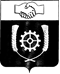 СЧЕТНАЯ ПАЛАТАМУНИЦИПАЛЬНОГО РАЙОНА КЛЯВЛИНСКИЙСАМАРСКОЙ ОБЛАСТИ446960, Самарская область, Клявлинский район, ст. Клявлино, ул. Октябрьская д. 60, тел.: 2-10-64, e-mail: spklv@yandex.comНаименование показателяИсполнено9 месяцев 2022 2023 год2023 год2023 год9 месяцев 2023 к9 месяцев 2022 %Отклонение9 месяцев 2023  и9 месяцев 2022Наименование показателяИсполнено9 месяцев 2022 План на годИсполнено9 месяцев 2023% исполнения9 месяцев 2023 к9 месяцев 2022 %Отклонение9 месяцев 2023  и9 месяцев 2022Налоговые и неналоговые доходы1 864,1896 072,4213 732,22061,5200,21 868,031Налоговые поступления1 353,4652 417,370645,28726,747,7- 708,178Налог на доходы физических лиц316,890480,180312,03265,098,5- 4,858Акцизы по подакцизным товарам (продукции), производимым на территории РФ756,509926,190779,93384,2103,123,424Единый сельскохозяйственный налог35,704104,000- 265,357-255,2- 743,2- 301,061Налог на имущество физических лиц53,190137,00020,04814,637,7- 33,142Земельный налог 191,172770,000- 201,369- 26,2- 105,3- 392,541Неналоговые поступления510,7243 655,0513 086,93384,5604,42 576,209Доходы, получаемые в виде арендной платы, а также средства от продажи права на заключение договоров аренды за земли , находящиеся в собственности сельских поселений (за исключением  земельных участков муниципальных  бюджетных и автономных учреждений)493,5323 111,7632 548,21781,9516,32 054,685Доходы  от сдачи в аренду имущества, находящегося  в оперативном управлении органов управления  сельских поселений и созданных ими учреждений (за исключением  имущества муниципальных бюджетных и автономных учреждений)12,19218,28813,71675,0112,51,524Прочие поступления от использования имущества, находящегося в собственности сельских поселений (за исключением имущества муниципальных бюджетных и автономных учреждений, а также имущества муниципальных унитарных предприятий, в том числе казенных)5,0000,0000,0000,00,0- 5,000Прочие доходы от компенсации затрат бюджетов сельских поселений0,000325,000325,000100,00,0325,000Инициативные платежи, зачисляемые в бюджеты сельских поселений0,000200,000200,000100,00,0200,000Безвозмездные поступления6 328,1446 248,7962 613,26941,841,3- 3 714,875Дотации на выравнивание бюджетной обеспеченности3 809,0034 806,3191 898,30639,549,8- 1 910,697Субвенции бюджетам сельских поселений на осуществление первичного воинского учета на территориях, где отсутствуют военные комиссариаты76,920115,07086,31075,0112,29,390Прочие субсидии  бюджетам сельских поселений 847,0541 000,000397,72439,847,0- 449,330Прочие межбюджетные трансферты, передаваемые бюджетам сельских поселений1 445,167327,407230,92970,516,0- 1 214,238Поступления от денежных пожертвований, предоставляемых физическими лицами получателям средств бюджетов сельских поселений150,0000,0000,0000,0000,0- 150,000Итого 8 192,33312 321,2176 345,48951,577,5- 1 846,844Итого без субвенций8 115,41312 206,1476 259,17951,377,1- 1 856,234 Р РПНаименование показателяИсполнено9 месяцев 2022г.2023 год2023 год2023 годОтклон. 9 месяцев 2023 г. и9 месяцев 2022 г.9 месяцев  2023г.9 месяцев 2022г. (%) Р РПНаименование показателяИсполнено9 месяцев 2022г.План на годИсполнено9 месяцев 2023г.% исполн.Отклон. 9 месяцев 2023 г. и9 месяцев 2022 г.9 месяцев  2023г.9 месяцев 2022г. (%)0100Общегосударственные вопросы2 284,4762 397,7831 809,02175,4- 475,45579,20200Национальная оборона62,856115,07072,45363,09,597115,30300Национальная безопасность и правоохранительная деятельность158,584266,895168,25363,09,669106,10400Национальная экономика1 009,108998,001531,94853,3- 477,16052,70500Жилищно-коммунальное хозяйство2 100,5904 895,9561 339,41427,4- 761,17663,80700Образование176,51927,22127,221100,0- 149,29815,40800Культура, кинематография2 448,4803 483,9632 056,18959,0- 392,29184,01000Социальная политика105,436188,160153,02481,3 47,588145,11100Физическая культура и спорт206,43180,51480,514100,0- 125,91739,0ИТОГО8 552,48012 453,5636 238,03750,1- 2 314,44372,9Наименование программыУтвержденные бюджетные назначения на2023 годИсполнено, 9 месяцев 2023 годаПроцент исполнения, (%)Муниципальная программа «Модернизация и развитие автомобильных дорог общего пользования местного значения в границах населенных пунктов сельского поселения Борискино-Игар муниципального района Клявлинский Самарской области на 2018-2026 годы»998,001531,94853,3Муниципальная программа «Развитие органов местного самоуправления и решение вопросов местного значения сельского поселения Борискино-Игар муниципального района Клявлинский Самарской области на 2018-2026 годы»11 355,5625 706,08950,2Итого по программам  99,2 %12 353,5636 238,03750,5Непрограммные направления расходов местного бюджета100,0000,0000,0Всего расходов12 453,5636 238,03750,1